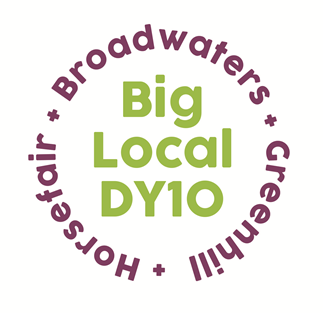 Partnership Meeting Notes16th January 2019,  St Ambrose’s Social Club,7.00 pm to 9.00 pmPresent: Bethany, Jayne, Brenda, Robert, Colby, Matthew, Helen, Jo, Siri, Sarah, VanderApologies: Adrian, Susie, Steve2.	Notes from December meeting read and approved. 3.	Conflicts of Interest on agenda items for this meeting – none4.         LTO- St George’s Finance Update- Robert handed out his most recent expenditure report to partners and explained that the HSBC bank account was still up in the air and that there has been issues with the account since July last year. He is hoping that St George’s can make a break through with the account soon.5.         Sladen View/Office Update- Brenda explained that she had a meeting with Home Start last Wednesday, which consisted of them viewing Sladen View and the Big Print Shop office. It was a success and they were really pleased with both spaces. Brenda will be meeting Home Start again on the 23rd January, with Nick Parker, and they are anticipating that Home Start should then sign the agreement. Enquiries were made regarding Home Start signing the lease of the Big Print Shop office too, and whether our rates shall change from business to charity rates- this is something that needs to be looked into. 6.         Focus Group Evening- February 6th, 2019 – The partners agreed that the invite should be extended to local residents in the area. Jayne mentioned that Belinda has agreed to send a call out to Home Start’s local residents and families too. Beth to create a flyer for organisations/groups and residents that can be shared widely. The decision was made to book local restaurant La Petite Gare again for the food, and to have a cold buffet as people will be going back and forth for food. All partners at the meeting agreed to attend, and to meet at 6:30pm for a briefing before the evening begins. Beth to contact Joel and ask to have the hall from an earlier time and send out a reminder email to all partners and attendees.7.         The New Plan – Key Priorities – The partnership looked over an updated version of the key priorities for the new plan.             Improving the Locality- The partners thought that the summer activities case study was positive but would be better suited to one of the other key priorities instead and that a Home Start case study may work better. Colby asked why Greenhill wasn’t at the forefront of this priority- it was explained that partners had agreed that Sion Hill needs to be the key priority for this plan. Funding had been allocated to the Horsefair in the previous plan- similar funding will be allocated to Sion Hill for the new plan, then Greenhill will be the primary focus in the next. It was discussed that if a project came up for Greenhill that was right for the area then it would be supported.            Exploring and Influencing Change in the Locality- Helen made a point that the £2,500 for training needs to be added onto the total to make it £4,500. Jayne to amend this.           Growing the Partnership- Partners thought that it would be relevant to take part in another skills audit to reflect on people’s individual strengths and what they would like to learn/do more of. It was brought up that only £2,000 was spent last year. The decision was made to keep £12,000 in the priority to give more opportunities for the partners, such as the option for partners to learn a new course if suitable.            Increasing Community Participation- It was agreed that the summer activities would be funded this year, but funding needed to be found from elsewhere for the future as it isn’t feasible. It was agreed that once we have a bank account sorted then we will look at other options such as crowd funding.            Giving a Voice to our Youth- The idea of a youth group was briefly discussed and what the best way to go about doing it would be. It was agreed that there needs to be a procedure put in place to ensure that they come from the Big Local area. Giving the youth group a budget to create a project was mentioned, giving them an element of responsibility. Beth to work on this for the future.            A full draft plan should be ready for the next Partnership meeting in February. It was also acknowledged that the plan needed to show a timeline of how we have got to where we are now, meaning that the key priorities matrix needed to be referenced, and the plan review day. Robert to look over the expenditure spreadsheet too.8.         Changing Support from Reps – Helen discussed the future of Big Local Reps, and how it has been decided that there will be more of a focus on what support the partnership want from them. It was agreed that support in setting up our legacy organization, and general advice around this topic, is what we need the most of. The success of the Big Local Chats was mentioned and the need to start them up again, with the idea that we may be able to gain advice from other partnerships who had already reached this hurdle. Chris Allen to set meetings up again for this year. Brenda brought up a positive conversation that she had had with Local Trust regarding their ‘measuring change’ programme, and the hope that we can receive support from this in the future. Helen suggested looking at Arvac, a community orientated research tool, which may point us in the right direction, particularly during the initial beginning of the Sion Hill project. Beth to look at this platform and feedback.9.         A.O.Ba) Community Sewing Group- Brenda and Beth had gone to Worcester to look at sewing machines, and thought of the idea to utilise the machines by having a regular sewing repair group fortnightly at the flat. Jayne mentioned that it may be worth contacting St George’s repair group to see if we can collaborate. Brenda and Beth are to travel back to Worcester tomorrow to speak to the manager about deals. Jayne and Beth are to meet Nancy at Sladen View to show her the space. The project should move forward once the vital forms for Sladen View are signed.b) FOSP Funding- It was proposed that FoSP should receive funding similar to that received by Horsefair and Proud for their Mr Tee event towards their community activities for the next three years. Vander proposed and it was seconded by Sarah, all agreed.c) Home Start Funding Bid- Brenda explained that Home Start have put in a bid to the lottery for extra specialist support for children and families, centering around child community psychology. Brenda met members of the Big Lottery Fund to discuss the bid and has now been asked to send them a letter in support of the project.d) Horsefair and Proud- It was explained that Horsefair and Proud could do with some extra support at the moment. It was agreed that the partnership and Jayne and Beth would help where needed. Colby to circulate any meetings and advertise the meeting on Horsefair and Proud’s Facebook page.Our next Partnership meeting will be on the 20th February at 7pm.